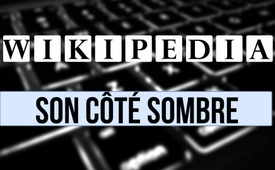 Wikipédia : son côté sombre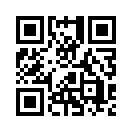 Contrairement à la philosophie de Wikipédia selon laquelle tout le monde peut contribuer à cette encyclopédie libre, les articles qui ne sont pas souhaités ou socio-politiquement conformes sont systématiquement supprimés et leurs auteurs bloqués. N'est-ce pas là une tromperie délibérée – ou même une censure sévère ? Quel rôle joue le financement de la plateforme ?Le journaliste d'investigation Dirk Pohlmann, scénariste et réalisateur allemand, a découvert que dans l'ouvrage de référence Wikipédia, environ 200 « administrateurs » suppriment les articles sociopolitiques non souhaités ou non conformes. Par conséquent, les autres écrits de ces auteurs dont les articles ont été supprimés seraient également tous bloqués. Wikipédia entrave ainsi la liberté d'expression et exerce une censure sévère. La plate-forme est financée par des fondations privées et des fonds publics et en dépend donc largement. Pohlmann a connu lui-même la censure de Wikipedia après avoir parlé, avec Markus Fiedler, du passé louche (officiellement prouvé) de l’ex-agent de la Stasi Anetta Kahane. Les notes de Pohlmann et Fiedler à ce sujet ont été immédiatement effacées et les autres écrits ont été bloqués. Sur sa page d'accueil, Wikipédia déclare : « Wikipédia est un projet de construction d'une encyclopédie à contenus libres, auquel vous êtes invités à contribuer. »de wa.Sources:https://de.wikipedia.org/wiki/Wikipedia:Hauptseite

https://kenfm.de/tagesdosis-19-6-2018-die-schauprozesse-der-wikipedia-junta/Cela pourrait aussi vous intéresser:#Wikipedia-fr - Wikipédia - www.kla.tv/Wikipedia-frKla.TV – Des nouvelles alternatives... libres – indépendantes – non censurées...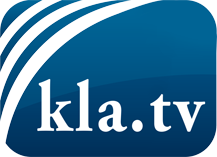 ce que les médias ne devraient pas dissimuler...peu entendu, du peuple pour le peuple...des informations régulières sur www.kla.tv/frÇa vaut la peine de rester avec nous! Vous pouvez vous abonner gratuitement à notre newsletter: www.kla.tv/abo-frAvis de sécurité:Les contre voix sont malheureusement de plus en plus censurées et réprimées. Tant que nous ne nous orientons pas en fonction des intérêts et des idéologies de la système presse, nous devons toujours nous attendre à ce que des prétextes soient recherchés pour bloquer ou supprimer Kla.TV.Alors mettez-vous dès aujourd’hui en réseau en dehors d’internet!
Cliquez ici: www.kla.tv/vernetzung&lang=frLicence:    Licence Creative Commons avec attribution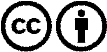 Il est permis de diffuser et d’utiliser notre matériel avec l’attribution! Toutefois, le matériel ne peut pas être utilisé hors contexte.
Cependant pour les institutions financées avec la redevance audio-visuelle, ceci n’est autorisé qu’avec notre accord. Des infractions peuvent entraîner des poursuites.